nuclei tematici pluridisciplinariIndicazioni per la stesura della relazione finale relativa al documento del 15 maggioSi ricorda che il documento del 15 maggio è un documento pubblico, pertanto esso non deve contenere dati sensibili.Nella relazione finale da allegare al documento del 15 Maggio si devono descrivere i seguenti argomenti:1. dati anagrafici dell’allievo/a diversamente abile;2. descrizione della diagnosi dell’allievo/a diversamente abile; 3. descrizione del percorso scolastico dell'alunno con particolare attenzione a: tipologia di programmazione adottata per l’allievo dell’allievo/a diversamente abile;attività di sostegno realizzata (ore assegnate, modalità, finalità,…)clima relazionale registrato nel corso dell’a.s. all’interno della classe: rapporto con docenti e studenti;frequenza e partecipazione alle lezioni; difficoltà incontrate, se e come sono state superate;discipline per le quali sono state adottate particolari strategie; prove differenziate ed equipollenti svolte precisando tipologia, modalità e tempi; risorse utilizzate durante l’a. s. (tecnologie, ausili…);attività di stage/tirocinio frequentate in PCTO (ex percorso A/SL); modalità di verifica e valutazione previsti dal Consiglio di classe; per gli allievi diversamente abili per i quali è stata adottata una programmazione differenziata non afferente ai curricoli ministeriali, specificare: livello di conoscenze, competenze e capacità raggiunto;qualsiasi altra informazione che il Consiglio di classe ritenga utile far pervenire alla Commissione.La relazione finale sarà inserita nel fascicolo personale dell’alunno e risulterà essere un allegato del documento del 15 Maggio e non pubblicata con esso.Si Prega di cancellare le parti che non sono relative al proprio alunno /a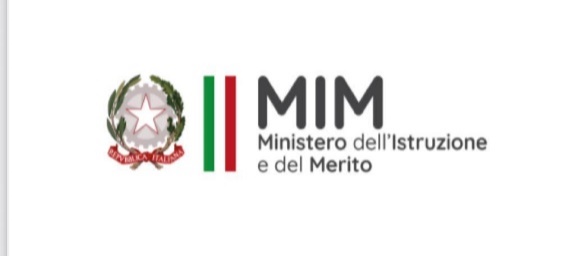 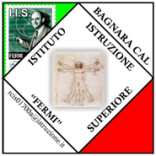 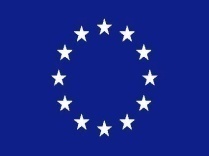 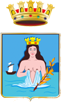 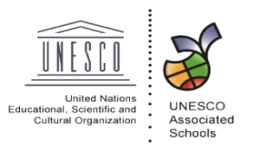 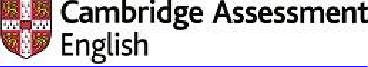 Alla commissione esaminatricedella classe V sez……RELAZIONE FINALE DELL’ATTIVITA’ DIDATTICA DI SOSTEGNOAllegato al documento del 15 maggioAlunno: ……………………………………………………..Classe: ……………………   Indirizzo: …………………………………………………………….   Docente/i di Sostegno: ……………………………………………………….Anno Scolastico: 20..../20…..Presentazione dell’alunno(dati anagrafici, descrizione della diagnosi, n. ore di sostegno, presenza dell’assistente educatore ecc.) ________________________________________________________________________________________________________________________________________________________________________________________________________________________________________________Programmazione svoltaprogrammazione della classeprogrammazione della classe con valore equipollente programmazione differenziata con obiettivi didattici riferiti al PEIDescrizione del percorso scolastico realizzato(frequenza scolastica, interesse e partecipazione, impegno e puntualità nell’eseguire i compiti, difficoltà incontrate e modalità di superamento ecc.)_____________________________________________________________________________________________________________________________________________________________________________________________________________________________________________Rapporti con la classe________________________________________________________________________________________________________________________________________________________________________________________________________________________________________________Attività curriculari ed extracurriculari svolteNel corso dell'anno l’alunno/a ha partecipato alle seguenti attività:(visite didattiche, viaggi di istruzione, conferenze, progetti PON, percorsi PCTO  ecc………)________________________________________________________________________________________________________________________________________________________________________________________________________________________________________________Conoscenze, abilità e competenze acquisite dall’alunno (per alunni con PEI differenziato):________________________________________________________________________________________________________________________________________________________________________________________________________________________________________________Verifiche e valutazioniPer gli alunni con programmazione di classe le verifiche e le valutazioni sono avvenute: con tempi, procedure e strumenti comuni alla classecon tempi più lunghi per le seguenti discipline: …………………………………con prove equipollenti…………………………………………………………..Per gli alunni con programmazione differenziata ed obiettivi riferiti al PEI le verifiche e le valutazioni sono avvenute:con tempi, procedure, modalità e strumenti individualizzati riferiti al PEIin coincidenza delle verifiche previste per la classe, con modalità personalizzate e riferite al PEI.Modalità di formulazione e di realizzazione delle prove degli Esami di Stato -Richiesta di assistenza durante le prove d’Esame(per gli alunni che seguono la programmazione curriculare):Con riferimento alla normativa vigente in materia d'integrazione, preso atto del Regolamento sul Nuovo Esame di Stato e di quanto sopra esposto circa l’alunno/a diversamente abile…………….Ai sensi dell’Art. 24 dell’O.M. 55 del 22 marzo 2024 il Consiglio di Classe ai fini della predisposizione, dello svolgimento e della correzione delle prove d’Esame, Proponealla Commissione d’Esame il supporto del/i seguente/i docente/i di sostegno e degli esperti che ha/hanno seguito lo studente durante l'anno scolastico:……………………………………………………….……………………………………………………….La prima e la seconda prova saranno svolte con tempi, procedure e strumenti comuni agli altri candidati.oppure La prima e la seconda prova saranno svolte con tempi, procedure e strumenti personalizzati in base alla normativa vigente e tenendo conto delle procedure seguite durante l’anno e delle simulazioni delle prove di esame (tempi più lungi, prove equipollenti preparate dalla Commissione o preparate dal MIM, prove in Braille, prove adattata alle esigenze dell’alunno con caratteri ingranditi e cosi via).Modalità di formulazione e di realizzazione delle prove degli Esami di Stato -Richiesta di assistenza durante le prove d’Esame(per gli alunni che seguono la programmazione differenziata):Con riferimento alla normativa vigente in materia d'integrazione, preso atto del Regolamento sul Nuovo Esame di Stato e di quanto sopra esposto circa l’alunno/a diversamente abile…………….Ai sensi dell’Art. 24 dell’O.M. 55 del 22 marzo 2024 il Consiglio di Classe ai fini della predisposizione, dello svolgimento e della correzione delle prove d’Esame, PROPONEalla Commissione d’Esame il supporto del/i seguente/i docente/i di sostegno e degli esperti che ha/hanno seguito lo studente durante l'anno scolastico:……………………………………………………….……………………………………………………….La prima e la seconda prova saranno differenziate da quelle assegnate agli altri candidati e consisteranno nello sviluppo di contenuti culturali e professionali riferiti al PEI, più adeguati alla personalità dell’allievo/a e per lui/lei più comprensibili, prove che saranno preparate dalla Commissione d’Esame e dal docente di sostegno, sulla base di quelle effettuate durante l’anno e delle simulazioni delle prove di esame.Il colloquio orale sarà gestito con la mediazione dell’insegnante di sostegno con le stesse modalità utilizzate nelle verifiche orali nel corso dell’anno.oppureindicare contenuti di lavori svolti, sia cartacei che multimediali, e/o particolari accorgimenti per limitare l’ansia (per esempio chiedere che l’alunno possa conferire per primo…)Per la correzione delle prove scritte ed orali degli alunni con Piano Educativo Differenziatosi farà riferimento a griglie di valutazione allegate alla presente relazione.I DOCENTI DEL CONSIGLIO DELLA CLASSE V  Sez.   ….Allegato: Griglia di valutazione per PEI differenziatoPROPOSTA  GRIGLIA  VALUTAZIONE  PER  ALUNNI  DIVERSAMENTE  ABILI CON PEI  DIFFERENZIATO   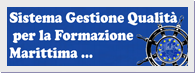                  ISTITUTO D’ISTRUZIONE SUPERIORE “E. FERMI”CERT. N. 50 100 14484-Rev 005                                                                                                                       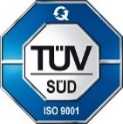 Via Denaro, 24 - 89011 Bagnara Calabra (RC) – Tel. 0966/439104 - Fax 0966/439103sito web: www.iisfermibagnara.edu.it - e-mail: rcis01700a@istruzione.it                                       pec: rcis01700a@pec.istruzione.itDisciplinaFirmaModalità di raggiungimento dell’obiettivoRilievoGiudizioVotoIn autonomia, con sicurezza e con ruolo propositivoObiettivo completamente raggiunto PROVA SCRITTA: Svolge la prova in completa autonomia e applica con sicurezza i procedimenti acquisiti. PROVA ORALE: Espone in modo chiaro, preciso e sicuro.Possiede le conoscenze insegnate utilizzando i termini basilari della disciplinaÈ in grado di fare degli esempi anche diversi da quelli utilizzati nelle spiegazioni. Organizza il lavoro in maniera corretta rispettando le consegne ed i tempi impartitiDimostra disponibilità ad ascoltare e ad essere messo in discussione. Sa autovalutarsi rispetto ad atteggiamenti e livelli di profitto10In autonomia e con sicurezza con ruolo attivoObiettivo raggiunto in modo soddisfacente PROVA SCRITTA: Svolge la prova in autonomia e applica i procedimenti acquisiti. PROVA ORALE: Espone in modo corretto e ordinatoPossiede le conoscenze insegnate utilizzando i termini basilari della disciplina.È in grado di fare degli esempi, rispetta le consegne anche sulla tempistica predisposta. Mantiene un buon livello di impegno e partecipazione e mostra autonomia. Sa porsi con educazione nel rispetto delle regole e delle diversità culturali8/9In autonomiaObiettivo ghraggiunto PROVA SCRITTA: Svolge la prova semplificata in autonomia e applica i procedimenti acquisiti in situazioni semplificate. PROVA ORALE: Espone in modo abbastanza corretto e ordinato.Fruisce conoscenze che gli consentono di non commettere errori grossolani. Sa eseguire esempi, anche se con qualche imprecisione ed approssimazioni.È abbastanza autonomo nella rielaborazione. Si esprime con chiarezza anche se spesso usa termini dialettali.  Svolge le mansioni affidate in maniera abbastanza autonoma. Si impegna con metodo e partecipa attivamente7Parzialmente guidatoObiettivo sostanzialmente raggiunto PROVA SCRITTA: Svolge la prova semplificata in parziale autonomia e applica i procedimenti acquisiti solo in situazioni semplificate. PROVA ORALE: Espone in modo semplice ma chiaroGeneralmente assolve gli impegni e partecipa al dialogo educativo. Lavora abbastanza bene nelle attività di gruppo anche se non sa sempre gestire al meglio il tempo a sua disposizione.  Dimostra di avere acquisito gli elementi essenziali della disciplina e non commette errori gravi nell’esecuzione di compiti al proprio livello. Esegue rielaborazioni, seppur parziali o imprecise; ha qualche spunto di autonomia. La terminologia tecnica è abbastanza accettabile6Guidato Obiettivo  non raggiunto  PROVA SCRITTA: Svolge la prova con l’aiuto dell’insegnante e applica i procedimenti acquisiti solo se supportato dall’adulto. PROVA ORALE: Necessita di guida nell’esposizione.Non possiede conoscenze adeguate al proprio percorso. Difficoltà nella comprensione e/o nell’applicazione e nell’analisi, commettendo errori gravi. La rielaborazione delle conoscenze non è sicura e non coglie gli aspetti essenziali dei problemi. L’uso del linguaggio non è adeguato al proprio livello. È in grado di svolgere le mansioni affidate con parziale autonomia,  l’impegno individuale risulta modesto.5Totalmente guidato e non collaborativoObiettivo non raggiunto e/o  problematiche PROVA SCRITTA: Ha difficoltà a svolgere la prova semplificata anche se supportato dall’adulto. PROVA ORALE: Anche se guidato, non espone con chiarezza  Manca di autonomia. Non dimostra interesse al dialogo.           Non è disponibile a collaborare con i compagni.Non rispetta gli impegni, si distrae, disturba.  È carente sul piano dell’educazione Commette frequenti gravi errori nell’esecuzione  di lavori sempliciNon possiede né conoscenze né competenze. 4